111年救國團救生員檢定訓練班招生簡章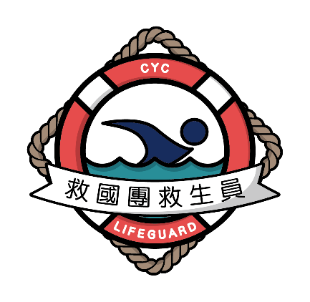 依據：教育部「救生員資格檢定辦法」辦理指導單位：教育部體育署主辦單位：中國青年救國團承辦單位：救國團運動健康產業處協辦單位：新北市永和國民運動中心、臺北市大安運動中心、           桃園市八德國民運動中心訓練日期：第一梯：111年 4月18日至4月29日授課總時數為50小時。(新北市永和運動中心)第二梯：111年 5月 9日 至5月20日授課總時數為50小時。(臺北市大安運動中心)第三梯：111年 9月19日至9月30日授課總時數為50小時。(桃園市八德運動中心)訓練時間：週一至週五，下午18：00~22：00、週六至週日，上午08：00~18：00。七、 訓練地點：新北市永和國民運動中心，臺北市大安運動中心，桃園市八德國民運動中心八、 報名資格：年滿十六歲；其未成年者，並應徵得法定代理人同意。九、 入訓測驗：200公尺游泳（捷泳、蛙泳各100公尺），男性五分半鐘內，女性六分鐘內完成，擇優錄取。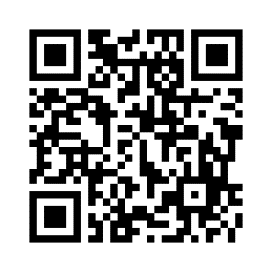 十、 報名方式：線上報名自即日起至4月8日，https://lifeguard.cyc.org.tw/十一、報名繳交文件：□附件一：填具報名表。(務必貼上大頭照)□附件二：訓練契約書。□附件三：同意書。□附件四：健康申明表。□附件五：檢核身分證正本，並附影本資料。□附件六：繳交報名前三個月內健康檢查證明。□報名費：錄取參加訓練者，應繳交訓練費5,500元，(費用不包括個人器材，服裝，餐費)。十二、結訓測驗：結訓後由本團遴派甄審辦理測驗，及格者由本團核發救生訓練課程合格證書。※聯絡人：陳怡珊小姐、電話：02-2596-5858#365  E-mail：lifeguard@cyc.tw附件一：報名表－－－－－－－－－－－－－－－－－－－－－－－－－－－－－－－－－－－－－附件二：救生員訓練契約書(含收退費基準及服務規定)救生員訓練契約書立契約書人：社團法人中國青年救國團訓練機構：社團法人中國青年救國團   (以下簡稱甲方）受訓學員：                        （以下簡稱乙方） 參訓班別：111年度第   期   班 乙方法定代理人：       （乙方未滿十八歲者須法定代理人）前開當事人基於確保訓練品質、訓練資源有效利用、保障受訓權益與維持訓練秩序等之需要，乙方經報名參加甲方開辦之救生員訓練。甲、乙雙方同意在訓練期間簽立契約如下：甲方於訓練期間應對乙方之學科、術科訓練課程及操行辦理評量。乙方於受訓期間之請假，分為公假、病假、喪假，其要件如下：一、公假：依法令規定應給予公假或因公務派遣者，檢具證明得請公假。二、病假：因受傷、生病經檢具醫院、診所證明者，得請病假。三、喪假：因下列親屬死亡，檢具證明得請喪假：(一) 父母、養父母、繼父母、配偶喪者。 (二) 祖父母、子女、配偶之父母、配偶之養父母或繼父母喪亡者。(三) 兄弟姊妹、配偶之祖父母喪亡者。乙方未依規定辦理請假時，均以曠課論。 乙方於受訓期間，請假時數合計逾全期訓練時數10分之1（小數點無條件進位計算）者，乙方願無異議同意甲方為不得參加期末測驗之處理；乙方於受訓期間，曠課時數合計逾全期訓練時數12分之1（小數點無條件進位計算）者，乙方願無異議同意甲方為退訓之處理；若乙方請假時數達退訓規定係因不可抗力事由者，應檢具證明經甲方核可，得不予退訓。甲方就第一項所定假別，得訂定請假之程序、檢具之文件及核准層級之規定。乙方於受訓期間有下列情形之一：一、未經甲方同意辦理退訓或擅自離訓者。 二、依第二條、第三條規定，經甲方為退訓之處理者。則乙方不得要求申請退費。 乙方因個人因素欲申請退費者，向甲方提出書面申請後，甲方得依救生員訓練收費及退費標準辦理退費。收費標準(一)訓練費：新台幣5,500元。(二)場地費：依場地收費標準計算。(三)費用開立繳費收據。退費標準欲申請退費者需填具「退費申請書」(附件)向本團提出申請，連同繳費收據一併繳回。1.訓練費：(1)未如期辦理開班訓練費全額退還。(2)開訓前2周辦理退費，退還訓練費總金額3分之2。(3)開訓前1周辦理退費，退還訓練費總金額3分之1。(4)開班後不予退費。3.因個人因素曠課或遭退訓處分者，依違反訓練契約內容，不予受理退費申請。訓練期間甲方應為乙方辦理公共意外責任險投保事宜，其保險範圍及最低保險金額如下：一、每一個人身體傷亡：新臺幣五百萬元。 二、每一事故身體傷亡：新臺幣三千萬元。 三、每一事故財物損失：新臺幣二百萬元。 四、保險期間內總保險金額：新臺幣六千四百萬元。乙方經甲方依據第一條評量其訓練出勤狀況及期末考試皆合格者，得申請核發訓練合格證明文件。本契約甲方應明定之規定及相關訓練、管理規章，由甲方彙整編印相關文件，並視為本契約之一部分，與本契約具同等之效力。與本契約牴觸者，其牴觸部分以本契約為主。甲方： 社團法人中國青年救國團代理人： 地址： 乙方： （簽章） 身分證號碼： 出生年月日： 戶籍所在地： 乙方法定代理人： （簽章） （乙方未滿十八歲須法定代理人） 身分證號碼： 戶籍所在地：中 華 民 國  年  月  日附件三：同意書同意書    本人確知水肺潛水/水域救生等各種水上活動，是具有潛在危險性的活動，本人參加這些活動，並已悉其可能帶來的危險，在此同意自行負責一切所有傷害及意外與危險。    本人了解簽署此份文件，必須放棄對貴團有關的任何賠償要求，因此他們不需為我參加的各種水上活動所引發的個人傷害、財物損失及意外負任何責任。     本人已詳細閱讀此同意書，並完全瞭解水上活動是一項具有危險的活動，因此本人簽署此份同意書，聲明放棄所有民事訴訟及賠償權。    本人願意接受貴團之各項水域安全與救生訓練，並遵守規定服從教練指導，訓練完畢後，並願意隨時隨地為水域安全與救生義務教育服務。 立切結書人：ˍˍˍˍˍˍˍˍˍˍˍ     本人未滿法定 20 歲年齡，除均瞭解以上水域訓練的危險性外，並願遵守教練的指導，在監護人或法定代理人監督下簽署此份同意書。 立切結書人：ˍˍˍˍˍˍˍˍˍˍˍ     本人係立切結書人之法定代理人（監護人），除瞭解以上有關水域訓練之危險性及放棄法律責任之追訴，為立切結書人之將來，願同意其參加貴 團所舉辦水域救生員訓練，在本人見證下簽署此同意書。    法定代理人（監護人）：ˍˍˍˍˍˍˍˍˍˍˍ 中華民國   年   月   日附件四：健康申明書附件五：身分證影本資料附件六：健康檢查體格檢查項目(檢查內容須包含以下)1.視力：兩眼祼視力達○‧六以上者，且每眼各達○‧五以上者，或矯正後 兩眼視力達○‧八以上，且每眼各達○‧六以上者。 2.辨色力：能辨別紅、黃、綠色者。3.聽力：能辨別聲響者。 4.四肢：四肢健全無殘缺者。 5.活動能力：全身及四肢關節活動靈敏者課程表本課程授課總時數53.5小時。受訓期間不得無故缺席、遲到、早退、請假應事前辦理。缺課者應補足未上課科目，否則不得參加測驗。本團保留依課程現況需求進行調整。參加班別YL00   -救生員訓練班YL00   -救生員訓練班YL00   -救生員訓練班編號大頭照姓名中文性別貼相片處姓名英文血型貼相片處出生年月日民國   年   月   日民國   年   月   日身分證字號貼相片處學歷E-MAIL戶籍地址通訊地址服務機關連絡電話電話公：                  家：公：                  家：公：                  家：公：                  家：連絡電話行動電話以下資料由招生單位填寫以下資料由招生單位填寫以下資料由招生單位填寫以下資料由招生單位填寫以下資料由招生單位填寫以下資料由招生單位填寫測驗編組組別測驗編組水道測驗項目測驗項目捷泳100公尺蛙泳100公尺成績成績測驗結果測驗結果□合格□不合格□合格□不合格總教練簽章總教練簽章備註備註救生員訓練班入訓測驗報到單救生員訓練班入訓測驗報到單救生員訓練班入訓測驗報到單救生員訓練班入訓測驗報到單救生員訓練班入訓測驗報到單編號姓名測驗編組測驗編組1.測驗日期： 年 月  日 (  時  分)2.測驗地點：永和/大安/八德運動中心游泳池。3.測驗時請攜帶泳裝及身分證。組水道1.測驗日期： 年 月  日 (  時  分)2.測驗地點：永和/大安/八德運動中心游泳池。3.測驗時請攜帶泳裝及身分證。1.測驗日期： 年 月  日 (  時  分)2.測驗地點：永和/大安/八德運動中心游泳池。3.測驗時請攜帶泳裝及身分證。救生員學員健康諮詢表救生員學員健康諮詢表救生員學員健康諮詢表救生員學員健康諮詢表救生員學員健康諮詢表救生員學員健康諮詢表姓名年齡身高   公分體重  公斤  血型      型緊急聯絡人關係緊急聯絡人電話1. 過去一個月來說，您認為您目前的健康狀況是？□很好 □好  □不好2. 過去一個月來說，您認為您目前的心理健康是? □很好 □好  □不好3. 過去一個月內，喝酒行為? □不喝酒 □時常喝酒4. 過去一個月內，您曾在運動過程當中昏倒嗎?　□是　　□否5. 過去一個月內，常覺得焦慮、憂鬱嗎？□沒有 □很少 □時常6. 過去一個月內，常覺得胸悶嗎？□沒有 □很少 □時常1. 過去一個月來說，您認為您目前的健康狀況是？□很好 □好  □不好2. 過去一個月來說，您認為您目前的心理健康是? □很好 □好  □不好3. 過去一個月內，喝酒行為? □不喝酒 □時常喝酒4. 過去一個月內，您曾在運動過程當中昏倒嗎?　□是　　□否5. 過去一個月內，常覺得焦慮、憂鬱嗎？□沒有 □很少 □時常6. 過去一個月內，常覺得胸悶嗎？□沒有 □很少 □時常1. 過去一個月來說，您認為您目前的健康狀況是？□很好 □好  □不好2. 過去一個月來說，您認為您目前的心理健康是? □很好 □好  □不好3. 過去一個月內，喝酒行為? □不喝酒 □時常喝酒4. 過去一個月內，您曾在運動過程當中昏倒嗎?　□是　　□否5. 過去一個月內，常覺得焦慮、憂鬱嗎？□沒有 □很少 □時常6. 過去一個月內，常覺得胸悶嗎？□沒有 □很少 □時常1. 過去一個月來說，您認為您目前的健康狀況是？□很好 □好  □不好2. 過去一個月來說，您認為您目前的心理健康是? □很好 □好  □不好3. 過去一個月內，喝酒行為? □不喝酒 □時常喝酒4. 過去一個月內，您曾在運動過程當中昏倒嗎?　□是　　□否5. 過去一個月內，常覺得焦慮、憂鬱嗎？□沒有 □很少 □時常6. 過去一個月內，常覺得胸悶嗎？□沒有 □很少 □時常1. 過去一個月來說，您認為您目前的健康狀況是？□很好 □好  □不好2. 過去一個月來說，您認為您目前的心理健康是? □很好 □好  □不好3. 過去一個月內，喝酒行為? □不喝酒 □時常喝酒4. 過去一個月內，您曾在運動過程當中昏倒嗎?　□是　　□否5. 過去一個月內，常覺得焦慮、憂鬱嗎？□沒有 □很少 □時常6. 過去一個月內，常覺得胸悶嗎？□沒有 □很少 □時常1. 過去一個月來說，您認為您目前的健康狀況是？□很好 □好  □不好2. 過去一個月來說，您認為您目前的心理健康是? □很好 □好  □不好3. 過去一個月內，喝酒行為? □不喝酒 □時常喝酒4. 過去一個月內，您曾在運動過程當中昏倒嗎?　□是　　□否5. 過去一個月內，常覺得焦慮、憂鬱嗎？□沒有 □很少 □時常6. 過去一個月內，常覺得胸悶嗎？□沒有 □很少 □時常最近三年是否患有以下疾病或症狀個人疾病史：勾選您本人曾患過的疾病□心臟疾病 □哮喘  □暈眩   □高血壓 □腎臟病□懷孕	□癲癇  □甲狀腺 □血友病 □酒精中毒□低血壓	□弱視  □糖尿病 □肺結核 □皮膚過敏□紅斑性狼瘡□過敏(藥物/食物)□心理或精神疾病□其他 	  □無個人疾病史：勾選您本人曾患過的疾病□心臟疾病 □哮喘  □暈眩   □高血壓 □腎臟病□懷孕	□癲癇  □甲狀腺 □血友病 □酒精中毒□低血壓	□弱視  □糖尿病 □肺結核 □皮膚過敏□紅斑性狼瘡□過敏(藥物/食物)□心理或精神疾病□其他 	  □無個人疾病史：勾選您本人曾患過的疾病□心臟疾病 □哮喘  □暈眩   □高血壓 □腎臟病□懷孕	□癲癇  □甲狀腺 □血友病 □酒精中毒□低血壓	□弱視  □糖尿病 □肺結核 □皮膚過敏□紅斑性狼瘡□過敏(藥物/食物)□心理或精神疾病□其他 	  □無個人疾病史：勾選您本人曾患過的疾病□心臟疾病 □哮喘  □暈眩   □高血壓 □腎臟病□懷孕	□癲癇  □甲狀腺 □血友病 □酒精中毒□低血壓	□弱視  □糖尿病 □肺結核 □皮膚過敏□紅斑性狼瘡□過敏(藥物/食物)□心理或精神疾病□其他 	  □無個人疾病史：勾選您本人曾患過的疾病□心臟疾病 □哮喘  □暈眩   □高血壓 □腎臟病□懷孕	□癲癇  □甲狀腺 □血友病 □酒精中毒□低血壓	□弱視  □糖尿病 □肺結核 □皮膚過敏□紅斑性狼瘡□過敏(藥物/食物)□心理或精神疾病□其他 	  □無最近三年曾經接受過的(重大)手術□是_________________________________□無□是_________________________________□無□是_________________________________□無□是_________________________________□無□是_________________________________□無學員簽名未滿二十歲且未結婚者須法定代理人簽名中華民國    年  月  日中華民國    年  月  日中華民國    年  月  日中華民國    年  月  日中華民國    年  月  日中華民國    年  月  日註：健康諮詢表內容因涉及個人隱私，依個資法相關規定妥善保管註：健康諮詢表內容因涉及個人隱私，依個資法相關規定妥善保管註：健康諮詢表內容因涉及個人隱私，依個資法相關規定妥善保管註：健康諮詢表內容因涉及個人隱私，依個資法相關規定妥善保管註：健康諮詢表內容因涉及個人隱私，依個資法相關規定妥善保管註：健康諮詢表內容因涉及個人隱私，依個資法相關規定妥善保管身分證 正面身分證 反面日期時間訓練項目訓    練    內   容認證時數備  註D1(一)18:0022:00開    訓本團簡介泳池安全(1)編組、游泳能力測驗-1.5(2)開訓典禮及運動中心簡介-0.5(3)救生概論、救生員素養、職務、責任與態度、緊急事故處理程序-24D2(二)18:0021:45救生游法蹬牆出發、抬頭捷、抬頭蛙、側泳、基本仰泳、基本潛泳3.5D3(三)18:0021:45入水法靜式、跑跳式、平跳式、跨跳式、高跳式3.5D4(四)18:0021:45防衛法單手阻擋、雙手阻擋、雙手下壓、單腳蹬離3.5D5(五)18:0021:45解脫法抓腕解脫、正面推肘、背面推肘、雙溺解脫3.5D6(六)08:0012:00法律常識性平教育管理實務泳池相關法規、救生員相關法律責任、相關案例說明-1性別平等意識、性騷擾因應、性別職場倫理-1(3)游泳池顧客管理、泳池安全器具、設施設備安全維護與機房操作實務、衛生管理與水質檢驗實務操作-24D6(六)13:0018:00基本救生自救求生徒手、物援、拋擲、涉水漂浮、韻律呼吸、踩水、求生游法、衣服浮具製作、抽筋自解、藉物漂浮、保溫5長袖上衣與長褲D7(日)08:0012:00基本救命術基本救命術概述、創傷、止血、包紮-3運動中心常見傷害案例說明-14帶大毛巾D7(日)13:0018:00基本救命術心肺復甦術、 AED操作、異物哽塞處理、復甦姿勢、水域頸、脊椎受傷理及搬運5帶大毛巾D8(一)18:0021:45接近法預備動作緊急停游、正面接近、背面接近、水中接近、水底接近3.5D9(二)18:0021:45帶人法藉物帶人、抓衣領帶人、抓腕帶人、抱胸帶人、疲乏帶人3.5D10(三)18:0021:45起岸法淺水式：攙扶式、拖拉式、馬鞍式、馬蹬式、深水式：扶托式、直拉式水中頸椎傷害處理、浮水擔架搬運、分組練習3.5D11(四)18:0021:45總複習分組分科總複習3.5D12(五)18:0021:30結訓測驗學科測驗(救生概論、泳池安全常識、急救)-30min術科測驗(救生游泳、求生游泳、救生技術)救生技術應用能力3.5總時數 53.5小時總時數 53.5小時總時數 53.5小時總時數 53.5小時總時數 53.5小時總時數 53.5小時